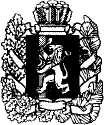 АДМИНИСТРАЦИЯ МАНСКОГО РАЙОНА КРАСНОЯРСКОГО КРАЯПОСТАНОВЛЕНИЕО внесении изменений в постановление администрации Манскогорайона от 18.03.2015 № 312 «Об утверждении перечня муниципальных программ Манского района»Руководствуясь п. 1 ст. 33 Устава Манского района, в связи с поступлением финансового обеспечения из краевого бюджета администрация Манского района ПОСТАНОВЛЯЕТ:1. Внести изменение в приложение 3 постановления администрации Манского района от 18.03.2015 № 312 «Об утверждении перечня муниципальных программ Манского района»:1.1. Дополнить перечень подпрограмм муниципальной программы «Развитие образования в Манском районе»  подпрограммой  2 «Обеспечение жизнедеятельности образовательных учреждений Манского района».2. Постановление вступает в силу после официального опубликования.И.о. руководителяадминистрации района                                                          Ш.М.Арсамаков10.07.2015с. Шалинское№584